แบบฟอร์มขอเปิดหลักสูตรพัฒนาและจัดการความรู้ภายในมหาวิทยาลัย (UP-KM)
1. ชื่อโครงการ/กิจกรรม 										2. ผู้รับผิดชอบโครงการ/กิจกรรม 								3. หน่วยงาน 											5. ช่องทางการติดต่อ e-mail				เบอร์โทร				6. วิทยากร 						สังกัด					7. รายละเอียดโครงการ/กิจกรรม (หัวข้อ/เนื้อหาในการบรรยาย) 																													8. วัตถุประสงค์โครงการ/กิจกรรม1. 											2. 											9. ผลที่คาดว่าจะได้รับ																																		10. กลุ่มเป้าหมาย										11. จำนวนชั่วโมง โครงการ/กิจกรรม				ชั่วโมง12. หน่วยงานได้รับอนุญาตจากวิทยากรให้บันทึกวิดีโอเพื่อใช้ในการเผยแพร่ภายในมหาวิทยาลัย (โปรดรอกเครื่องหมาย  ลงใน )	 ได้รับอนุญาตเรียบร้อยแล้ว	 ไม่ได้รับอนุญาต	13. การออกเกียรติบัตร (โปรดรอกเครื่องหมาย  ลงใน )	 ได้รับเกียรติบัตร โดยผ่านเกณฑ์การประเมิน ร้อยละ 						 ไม่ได้รับเกียรติบัตร	
14. ข้อมูลจำเป็นที่ต้องนำส่งพร้อมบันทึกข้อความและแบบฟอร์มขอเปิดหลักสูตรพัฒนาและจัดการความรู้ภายในมหาวิทยาลัย (UP-KM) ไฟล์เอกสารประกอบการบรรยาย ในรูปแบบไฟล์ .pdf (ถ้ามี) (ตั้งชื่อไฟล์ : เอกสาร)แบบทดสอบ ก่อน-หลัง โครงการ/กิจกรรม พร้อมเฉลย สำหรับการประเมินผล
เพื่อออกเกียรติบัตร ในรูปแบบไฟล์ .doc หรือ .docx (ถ้ามี) (ตั้งชื่อไฟล์ : แบบทดสอบ)ไฟล์กราฟิกหน้าปกโครงการ/กิจกรรม ในอัตราส่วน 16:9 ในรูปแบบไฟล์ : .jpg หรือ .png (*จำเป็น) (ตั้งชื่อไฟล์ : ปก)ไฟล์วิดีโอบันทึกโครงการ/กิจกรรม ในรูปแบบไฟล์ .mp4 หรือ .mov (*จำเป็น)หมายเหตุ: 1. ให้หน่วยงาน สร้าง Folder และตั้งชื่อไฟล์ตามที่กำหนด เพื่อรวบรวมข้อมูลจำเป็นที่ต้องนำส่ง 2. แชร์ Folder มาที่ e-mail: upacademy@up.ac.thรับรองความถูกต้องของข้อมูล(					)                                                                              คณบดี                                         วันที่ 		 เดือน 			 พ.ศ. 		จัดส่งบันทึกข้อความ แบบฟอร์ม เอกสารที่เกี่ยวข้อง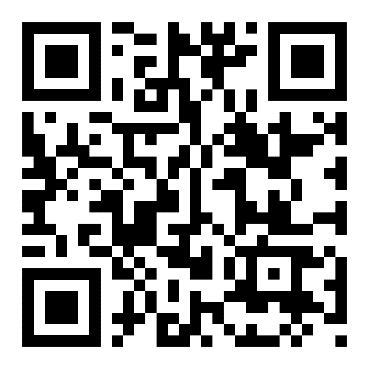 และสอบถามรายละเอียดเพิ่มเติม ได้ที่ : 	งานส่งเสริมการเรียนรู้ตลอดชีวิต โทร. 3542 สถาบันนวัตกรรมการเรียนรู้ มหาวิทยาลัยพะเยา